IEEE P802.11
Wireless LANsInterpretation of a Motion to AdoptA motion to approve this submission means that the editing instructions and any changed or added material are actioned in the TGbi D0.4 Draft.  This introduction is not part of the adopted material.Editing instructions formatted like this are intended to be copied into the TGbi D0.4 Draft. (i.e. they are instructions to the 802.11 editor on how to merge the text with the baseline documents). TGbi Editor: Editing instructions preceded by “TGbi Editor” are instructions to the TGbi editor to modify existing material in the TGbi draft.  As a result of adopting the changes, the TGbi editor will execute the instructions rather than copy them to the TGbi Draft.Discussion:CID1333RevisedA CPE AP MLD advertises group EDP epoch support in Beacon and Probe Response frames by setting value 1 to 1 (#1333) the Group EDP Epoch Supported field of the Extended RSN Capabilities field.A CPE non-AP MLD advertises group EDP epoch support in (Re)Association Request frames by setting value 1 to 1 (#1333) the Group EDP Epoch Supported field of the Extended RSN element.CID1334RevisedA CPE non-AP MLD advertises group EDP epoch support in (Re)Association Request frames by setting value 1 to 1 (#1333) the Group EDP Epoch Supported field of the Extended RSN element RSNXE (#1334).CID1335RevisedGroup EDP Epoch support is optional for the CPE AP MLD and the CPE non-AP MLD (#1335).CID1336, 1019, 1074RevisedA CPE AP MLD advertises group EDP epochs by sending an unicast Enhanced EDP Group Parameters (#1336, 1019, 1074) protected Action(#Ed) frame containing an Enhanced Group Privacy Availability element for each relevant group EDP epoch in the BSS. A CPE AP MLD shall advertise group EDP epochs to each non-AP MLD that joins the BSS and may advertise group EDP epochs when significant changes have affected one or more groups.CID 1075, 1171RevisedA CPE AP MLD advertises group EDP epochs by sending an unicast Enhanced EDP Group Parameters (#1336, 1019, 1074) protected Action(#Ed) frame containing an Enhanced Group Privacy Availability element for each relevant supported (#1075, 1171) group EDP epoch group in the BSS. A CPE AP MLD shall advertise group EDP epochs to each non-AP MLD that joins the BSS and may advertise group EDP epochs when significant changes have affected one or more groups.CID 1082RevisedA CPE AP MLD advertises group EDP epochs by sending an unicast Enhanced EDP Group Parameters (#1336, 1019, 1074) protected Action(#Ed) frame containing an Enhanced Group Privacy Availability element for each relevant supported (#1075, 1171) group EDP epoch group in the BSS. A CPE AP MLD shall advertise one or more (#1082) group EDP epochs to each non-AP MLD that joins the BSS and may advertise group EDP epochs when significant changes have affected one or more groups.CID 1076RevisedA CPE AP MLD advertises group EDP epochs by sending an unicast Enhanced EDP Group Parameters (#1336, 1019, 1074) protected Action(#Ed) frame containing an Enhanced Group Privacy Availability element for each relevant supported (#1075, 1171) group EDP epoch group in the BSS. A CPE AP MLD shall advertise one or more (#1082) group EDP epochs to each non-AP MLD that joins the BSS and may advertise group EDP epochs when significant changes have affected one or more groups.NOTE – the type and magnitude of changes deemed significant enough for an AP to send an updated Enhanced EDP Group Parameters protected Action frame is implementation-dependent and outside the scope of this standard. (#1076).CID 1337RevisedA CPE non-AP MLD may shall (#1337) be a member of only one group EDP epoch at a time.CID 1113Revised10.71.2.3 Group EDP Groups Epoch (#1113)A CPE AP MLD advertises group EDP group epoch (#1113) support in Beacon and Probe Response frames by setting value 1 to 1 (#1333) the Group EDP Epoch Supported field of the Extended RSN Capabilities field.A CPE non-AP MLD advertises group EDP group epoch (#1113) support in (Re)Association Request frames by setting value 1 to 1 (#1333) the Group EDP Epoch Supported field of the Extended RSN element RSNXE (#1334).Group EDP group epoch (#1113) support is optional for the CPE AP MLD and the CPE non-AP MLD (#1335).A CPE AP MLD advertises group EDP groups and their parameters epochs (#1113) by sending an unicast Enhanced EDP Group Parameters (#1336, 1019, 1074) protected Action(#Ed) frame containing an Enhanced Group Privacy Availability element for each relevant supported (#1075, 1171) group EDP epoch (#1113) group in the BSS. A CPE AP MLD shall advertise one or more (#1082) group EDP groups epochs (#1113) to each non-AP MLD that joins the BSS and may advertise group EDP groups and their parameters epochs (#1113) when significant changes have affected one or more groups.NOTE – the type and magnitude of changes deemed significant enough for an AP to send an updated Enhanced EDP Group Parameters protected Action frame is implementation-dependent and outside the scope of this standard. (#1076).A CPE non-AP MLD may shall (#1337) be a member of only one EDP group EDP epoch (#1113) at a time.A CPE non-AP MLD may request to join an group EDP group epoch (#1113) by sending an EDP epoch setting protected action request frame, containing the group ID that the non-AP MLD wishes to join.The AP MLD responds with an EDP epoch setting protected action response frame, accepting or rejecting the request.A CPE non-AP MLD may leave the group EDP group epoch (#1113) by sending EDP epoch setting protected action request frame. If a CPE non-AP MLD is a member of an group EDP group epoch (#1113), the non-AP MLD and the AP MLD shall anonymize the selected OTA fields of the individually addressed frames according to group epoch settings as defined in 10.71.3 (Establishing frame anonymization parameter sets), 10.71.4 (MAC Header anonymization and transmitting functions), 10.71.5 (MAC header anonymization and receiving functions) and 10.71.6 (Frame anonymization and AID). An overview of the group EDP epoch is shown in Figure 10-168 (Overview of group EDP epoch).CID 1513RevisedA CPE non-AP MLD may request to join a group EDP group epoch (#1113) by sending an EDP epoch setting protected action request frame, containing the group ID that the non-AP MLD wishes to join. Some CPE non-AP MLDs (for example in IoT devices) may choose a group with longer epochs, to limit parameter changes computation costs, while other CPE non-AP MLDs (for example in personal general devices) may choose a group with short epochs, to increase privacy protection. (#1513)CID 1338RevisedA CPE non-AP MLD may request to join a group EDP group epoch (#1113) by sending an EDP Epoch Setting Request protected Action request (#1338) frame, containing the group ID that the non-AP MLD wishes to join. Some CPE non-AP MLDs (for example in IoT devices) may choose a group with longer epochs, to limit parameter changes computation costs, while other CPE non-AP MLDs (for example in personal general devices) may choose a group with short epochs, to increase privacy protection.The AP MLD responds with an EDP Epoch Setting Response protected Action response  (#1338) frame, accepting or rejecting the request.A CPE non-AP MLD may leave the group EDP group epoch (#1113) by sending an (#1338) EDP Epoch Setting Request protected Action request (#1338) frame. CID 1339RevisedIf a CPE non-AP MLD is a member of an group EDP group epoch (#1113), the non-AP MLD and the AP MLD shall anonymize the (#1339) selected OTA fields of the individually addressed frames according to group epoch settings as defined in 10.71.3 (Establishing frame anonymization parameter sets), 10.71.4 (MAC Header anonymization and transmitting functions), 10.71.5 (MAC header anonymization and receiving functions) and 10.71.6 (Frame anonymization and AID). An overview of the group EDP epoch is shown in Figure 10-168 (Overview of group EDP epoch).CID 1340RevisedIf a CPE non-AP MLD is a member of an group EDP group epoch (#1113), the non-AP MLD and the AP MLD shall anonymize the (#1339) selected OTA fields of the individually addressed frames according to group epoch settings as defined in 10.71.3 (Establishing frame anonymization parameter sets), 10.71.4 (MAC Header anonymization and transmitting functions), 10.71.5 (MAC header anonymization and receiving functions) and 10.71.6 (Frame anonymization and AID). An overview of the group EDP epoch is shown in Figure 10-168 (Overview of group EDP epoch). (#1340)CID 1064Accepted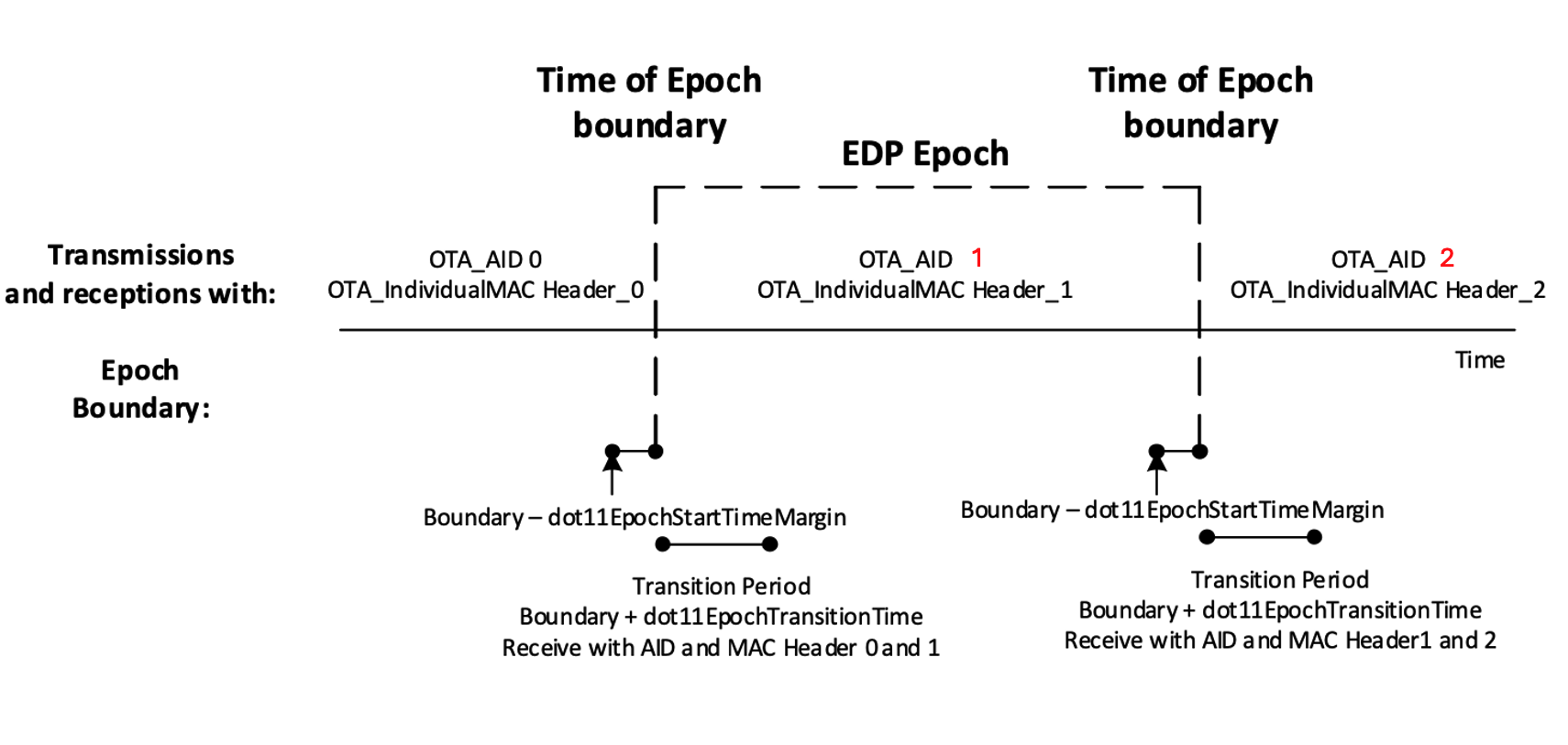 Proposal:TGbi editor: Modify Clause 10.71.2.3 as follows (track change on):10.71.2.3 EDP A CPE AP MLD advertises EDP support in Beacon and Probe Response frames by setting 1 the Group EDP Epoch Supported field of the Extended RSN Capabilities field.A CPE non-AP MLD advertises EDP support in (Re)Association Request frames by setting 1 the Group EDP Epoch Supported field of the RSN .EDP support is optional. A CPE AP MLD advertises EDP by sending unicast protected Action(#Ed) frame containing an Enhanced Group Privacy Availability element for each EDP in the BSS. A CPE AP MLD shall advertise EDP to each non-AP MLD that joins the BSS and may advertise EDP when significant changes have affected one or more groups. A CPE non-AP MLD be a member of only one group EDP epoch at a time.A CPE non-AP MLD may request to join a EDP by sending an EDP poch etting protected ction frame, containing the group ID that the non-AP MLD wishes to join. The AP MLD responds with an EDP poch etting protected ction frame, accepting or rejecting the request.A CPE non-AP MLD may leave the EDP by sending EDP poch etting ction frame. If a CPE non-AP MLD is a member of a EDP , the non-AP MLD and the AP MLD shall anonymize selected OTA fields of the individually addressed frames according to group epoch settings as defined in 10.71.3 (Establishing frame anonymization parameter sets), 10.71.4 (MAC Header anonymization and transmitting functions), 10.71.5 (MAC header anonymization and receiving functions) and 10.71.6 (Frame anonymization and AID). TGbi editor: Please move (#1340) corrected Figure 10-168 (#1064) and its supporting text to the end of clause 10.71.2.5.An overview of the group EDP epoch is shown in Figure 10-168 (Overview of group EDP epoch).11bi D0.4 CR for 10.71.2.311bi D0.4 CR for 10.71.2.311bi D0.4 CR for 10.71.2.311bi D0.4 CR for 10.71.2.311bi D0.4 CR for 10.71.2.3Date:  2024-08-02Date:  2024-08-02Date:  2024-08-02Date:  2024-08-02Date:  2024-08-02Author(s):Author(s):Author(s):Author(s):Author(s):NameAffiliationAddressPhoneemailJerome HenryCisco Systemsjerhenry@cisco.comDomenico FicaraCisco Systemsdficara@cisco.comUgo CampiglioCisco Systemsucampigl@cisco.comJavier ContrerasCisco Systemsjacontre@cisco.comCIDCommenterClauseP.LCommentProposed ChangeResolution1333Mark RISON10.71.2.356.03"setting value 1 to the Group EDP Epoch Supported field " is rather weirdAs it says in the commentREVISEDReworded to “setting to 1 the Group EDP Epoch Supported field ” 1334Mark RISON10.71.2.356.08"Extended RSN element" -- no such elementAs it says in the commentREVISEDReworded to RSNXE (accepted short form for RSN Extension)1335Mark RISON10.71.2.356.11"Group EDP Epoch support is optional for the CPE AP MLD and the CPE non-AP MLD. " -- I don't know which "the" this is referring to, nor whether it's trying to tell me it's mandatory for some other thingsChange to "Group EDP Epoch support is optional."  Or delete, since that's already the implication of having a capability bitREVISEDChanged to “Group EDP Epoch support is optional” as the 11bi group opted to make explicit the optional support.1336Mark RISON10.71.2.356.13"sending an unicast protected action frame" -- refer to the actual frame, rather than being vagueAs it says in the commentREVISEDProposed a name for the frame (although other comments suggest that other contributors will propose names for all frames in this clause).1019Chaoming Luo10.71.2.356.14What is the protected action frame? Is it a specific frame? Then define it. Or is it may be any frame that carries a EGPA element?Clarify and define the frame.REVISEDSame as #13361074Julien Sevin10.71.2.356.14"A CPE AP MLD advertises group EDP epochs by sending an unicast protected action frame". Which unicast protected action frame ?Please specify the unicast protected action frame which advertises group EDP epochsREVISEDSame as #13361075Julien Sevin10.71.2.356.15"A CPE AP MLD advertises group EDP epochs by sending an unicast protected action frame containing an Enhanced Group Privacy Availability element for each relevant group EDP epoch in the BSS." What is the meaning of "relevant" ?Please clarify the term "relevant"REVISEDAdded a note that clarifies that this is implementation-dependent.1171Patrice Nezou10.71.2.356.15What is a "relevant" group EDP Epoch ?please clarifyREVISEDSame as #10751082Julien Sevin10.71.2.356.16Shall CPE AP MLD necessary advertise all the existing group EDP epochs to each non-AP MLD that joins the BSS or at least one ?Please clarify if all the existing group EDP epochs  that joins the BSS shall be advertised to each non-AP MLDREVISEDAdded clarification, oe or more groups to each STA. This is because there may be many groups, but also because the STA type may be recognized (e.g. IOT) making some groups (the fast rotating ones) non-relevant to the STA.1076Julien Sevin10.71.2.356.17"A CPE AP MLD shall advertise group EDP epochs to each non-AP MLD that joins the BSS and may advertise group EDP epochs when significant changes have affected one or more groups." What is the meaning of "significant" ?Please clarify the term "significant"REVISEDAdded a note that clarifies that this is implementation-dependent.1337Mark RISON10.71.2.356.19"A CPE non-AP MLD may be a member of only one group EDP epoch at a time." -- that's a shall not a may, I strongly suspectAs it says in the commentREVISEDChanged to shall.1113stephane baron10.71.2.156.20sentence duplicated with p54 line 59-61supress duplicateREVISEDLine 59-61 state “At any given time, an AP MLD has at most one EDP epoch assigned to a given associated non-AP MLD. A non-AP MLD has at most one EDP epoch.” This sentence talks about the epoch, i.e. the fact that an AP cannot, and a STA is not expected to be running two parallel epochs at the same time, thus running two paralell sets of parameters that all rotate at the end of the epoch. Line 56.20 states “A CPE non-AP MLD may be a member of only one group EDP epoch at a time”, which refers to the group, not the epoch. However, the confusion comes from the fact that we do not name the group correctly here. Modified to follow the naming convention in 10.71.2.1 (EDP group). This affects more than this sentence, but the whole clause.1513Jarkko Kneckt10.71.2.356.14The 802.11bi should explain and give guidance that IoT devices may setup a group epoch with long address anonymization interval to reduce signaling needed for MAC Header anonymization.Please add clarifications how IoT devices setup group epochs with long anonymization period to save power.REVISEDAdded some language for IoT and more privacy-sensitive devices.1338Mark RISON10.71.2.356.22"A CPE non-AP MLD may request to join a group EDP epoch by sending an EDP epoch setting protected action request frame, containing the group ID that the non-AP MLD wishes to join.
The AP MLD responds with an EDP epoch setting protected action response frame, accepting or rejecting the request.
A CPE non-AP MLD may leave the group EDP epoch by sending EDP epoch setting protected action request frame. " -- more horror with frame identification.  Also missing articlesAs it says in the commentREVISEDInline with similar previous comments in other sentences, Action frame at the end, and capitalized first letters.1339Mark RISON10.71.2.356.34"OTA fields of the individually addressed frames" -- which the frames?Delete "the"ACCEPTED1340Mark RISON10.71.2.356.38"An overview of the group EDP epoch is shown in Figure 10-168 (Over-view of group EDP epoch)." -- it is not clear what the value of this is without explanatory text.  Also case horrors in the figure.  It's not clear what "OTA_AID 0 OTA_IndividualMAC Header_<n>" refer to, nor how this relates to "Receive with AID and MAC Header 0 and 1", nor why Boundary + dot11EpochTransitionTime does not have an arrow, unlike the - on the other sideAs it says in the commentREVISEDThe elements in the figure are explained in 10.71.2.5, therefore the figure does not make sense in this clause, and should be moved to the end of clause 10.71.2.51064Antonio DeLaOlivaDelgado10.71.2.356.43In figure 10-168 there is OTA_AID 0 that never changes, which does not make sense.Modify to show OTA_AID 0, 1, 2ACCEPTED